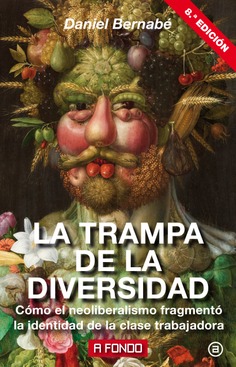 La trampa de la diversidadCómo el neoliberalismo fragmentó la identidad de la clase trabajadora de Daniel Bernabé Un llamamiento a la unidad frente a la fragmentación promovida por el actual activismo«Llegaron a España las guerras culturales, conflictos en torno a derechos civiles y representación de colectivos que situaban lo problemático no en lo económico o lo laboral y mucho menos en lo estructural, sino en campos meramente simbólicos. El matrimonio homosexual, la memoria histórica, el lenguaje de género o la educación para la ciudadanía empezaron a copar portadas de los medios y a crear polémica.¿Estamos afirmando que los ejemplos mencionados carecen de importancia? En absoluto. Es importante que un grupo social pueda tener los mismos derechos civiles que el resto o reconocer desde las instituciones nuestra historia y la dignidad de los republicanos olvidados. Lo que decimos es que estos conflictos culturales tenían un valor simbólico en tanto que permitían a un gobierno que hacía políticas de derechas en lo económico validar frente a sus votantes su carácter progresista al embarcarse en estas cuestiones.»Extraña paradoja la que plantea este libro: ¿son los sistemas de privilegios, opresiones y revisiones una forma efectiva de enfrentarse a la desigualdad?; ¿dónde quedó, entonces, el conflicto capital-trabajo? Sin embargo, debemos dar una respuesta urgente a estas preguntas, si no queremos que la fuerza de lo colectivo se acabe diluyendo en el irremediable individualismo de lo identitario.En un mundo donde lo ideológico se ha convertido en una coartada para afirmar nuestra personalidad aislada, el activismo se esfuerza en buscar las palabras adecuadas para marcar la diversidad, creando un entorno respetuoso con nuestras diferencias mientras el sistema nos arroja por la borda de la Historia. Ya no se busca un gran relato que una a personas diferentes en un objetivo común, sino exagerar nuestras especificidades para colmar la angustia de un presente sin identidad de clase.Ha llegado el momento de tener unas palabras con la trampa de la diversidad…Preguntas a la lectura del libro:Presentación:1.) Como lo relacionas el refrán  “divide y vencerás” con este libro. Capítulo I: Las antorchas de la libertad…….pág 13-30Como Tobacco consiguió aumentar la venta de cigarrillos Señala algún ejemplo de la utilización de valores para revalorizar bienesQue se entiende por elemento no polarizado en publicidad Capítulo II: Las ruinas de la modernidad…….pág 31-54Según el autor ¿Qué es el modernismo y que cambios se producen? Capítulo III: Robots, Mascotas y Mendigos…….pág 55-926.) Analiza las repercusiones del robot k-5 en la vida cotidiana 7.) ¿Qué estrategia competitiva proporciona el postmodernismo? 8.) Se puede aplicar técnicas de marketing a la política. Explícalo.  9.) ¿Qué ley derogo Bill Clinton? ¿Qué regulaba dicha ley? Posibles consecuencias de esa derogación. Capítulo IV: El Mercado de la Diversidad…….pág 93-11810.) Estas de acuerdo con los ejemplos de OT y Master Chef sobre la representación de la clase media y la legitimación de la competitividad. Razona tu respuesta. 11.) El autor pone de ejemplo una seria norteamericana que hace visible la diversidad de la sociedad. ¿Qué serie es? ¿Qué quiere expresar el autor con este ejemplo?    12.) Son el esfuerzo y la competitividad el camino del éxito, según el autorCapítulo V: La trampa de la Diversidad…….pág 119-17213.) ¿Qué intenta manifestar el autor con el ejemplo de la carroza de la tradicional cabalgata de Reyes? Capítulo VI: Ultraderecha…….pág 173-20014.) Señala algunas causas que han dado lugar al auge de la ultraderecha 15.) En nuestro tiempo como trasmite la ultraderecha su mensaje Capítulo VII: Atenea Destronada…….pág 201-22616.) ¿Cómo debe la izquierda defender la diversidad? Capítulo VIII: Jóvenes Papas, Viejos Comunistas…….pág 227-24917.) Que opción elegirán aquellas personas cuando entren en contradicción sus intereses de clase social o sus intereses de colectivo de diversidad (como mujer, LGTB...) 18.) En caso que el conflicto se produzca para una asociación en lugar de una persona, cambiará la decisión tomada. ¿Por qué? 19.) Esta mas presente en nuestras vidas la identidad de clase o la identidad de pertenencia a un colectivo determinado. Razona la respuesta20.) Resultan efectivas las políticas de diversidad para resolver conflictos intergrupales21.) ¿Cómo debe de enfrentarse la izquierda al neoliberalismo? 